ПОСТАНОВЛЕНИЕ АДМИНИСТРАЦИИ КУРСКОЙ ОБЛАСТИ ОБ ОРГАНИЗАЦИИ БЕСПЛАТНОГО ПИТАНИЯОб обеспечении бесплатным питанием детей, обучающихся в образовательных учреждениях, находящихся в ведении комитета образования города Курска и реализующих основные общеобразовательные программы начального общего, основного общего, среднего общего образования и в социально ориентированных некоммерческих организациях, осуществляющих деятельность в области образования, просвещения и содействие духовному развитию личности, получающих субсидию из бюджета города Курска (с изменениями на 7 мая 2018 года)
АДМИНИСТРАЦИЯ ГОРОДА КУРСКА КУРСКОЙ ОБЛАСТИ
ПОСТАНОВЛЕНИЕ
от 7 марта 2013 года N 755

Об обеспечении бесплатным питанием детей, обучающихся в образовательных учреждениях, находящихся в ведении комитета образования города Курска и реализующих основные общеобразовательные программы начального общего, основного общего, среднего общего образования и в социально ориентированных некоммерческих организациях, осуществляющих деятельность в области образования, просвещения и содействие духовному развитию личности, получающих субсидию из бюджета города Курска(с изменениями на 7 мая 2018 года)(в ред. постановлений Администрации г. Курска от 21.10.2013 N 3632, от 12.10.2015 N 2983, от 03.11.2015 N 3282, от 06.04.2016 N 1153, от 07.05.2018 N 963)
В целях обеспечения социальной защиты обучающихся, совершенствования организации бесплатного питания в образовательных учреждениях, находящихся в ведении комитета образования города Курска и реализующих основные общеобразовательные программы начального общего, основного общего, среднего общего образования и в социально ориентированных некоммерческих организациях, осуществляющих деятельность в области образования, просвещения и содействие духовному развитию личности, получающих субсидию из бюджета города Курска, руководствуясь Федеральным законом от 06.10.2003 N 131-ФЗ "Об общих принципах организации местного самоуправления в Российской Федерации", Уставом города Курска, постановляю:(в ред. постановлений Администрации г. Курска от 06.04.2016 N 1153, от 07.05.2018 N 963)
1. Утвердить прилагаемое Положение об организации бесплатного питания детей, обучающихся в образовательных учреждениях, находящихся в ведении комитета образования города Курска и реализующих основные общеобразовательные программы начального общего, основного общего, среднего общего образования и в социально ориентированных некоммерческих организациях, осуществляющих деятельность в области образования, просвещения и содействие духовному развитию личности, получающих субсидию из бюджета города Курска.(в ред. постановления Администрации г. Курска от 07.05.2018 N 963)
2. Комитету образования города Курска (Аникин В.Ю.) принять меры по организации бесплатного питания детей, обучающихся в подведомственных образовательных учреждениях, реализующих основные общеобразовательные программы начального общего, основного общего, среднего общего образования и в социально ориентированных некоммерческих организациях, осуществляющих деятельность в области образования, просвещения и содействие духовному развитию личности, получающих субсидию из бюджета города Курска.(в ред. постановлений Администрации г. Курска от 06.04.2016 N 1153, от 07.05.2018 N 963)
3. Комитету финансов города Курска (Долженкова Л.В.) в установленном порядке обеспечивать ежемесячное финансирование согласно документам, необходимым для подтверждения расходов образовательного учреждения, находящегося в ведении комитета образования города Курска и реализующего основные общеобразовательные программы начального общего, основного общего, среднего общего образования, за счет ассигнований, утвержденных в бюджете города Курска на соответствующий финансовый год по отрасли "Образование" на организацию бесплатного питания обучающихся.(в ред. постановления Администрации г. Курска от 07.05.2018 N 963)
4. Признать утратившими силу постановления Администрации города Курска:от 1 сентября 2008 года N 1773 "Об обеспечении бесплатным питанием детей из малообеспеченных семей, обучающихся в муниципальных общеобразовательных учреждениях";от 20 мая 2009 года N 539 "О внесении изменений в постановление Администрации города Курска от 1 сентября 2008 года N 1773";от 21 октября 2009 года N 2619 "О внесении изменений в постановление Администрации города Курска от 01.09.2008 N 1773";от 19 августа 2011 года N 2378 "О внесении изменений в постановление Администрации города Курска от 01.09.2008 N 1773".
5. Управлению информации и печати Администрации города Курска (Лымарь Н.В.) обеспечить опубликование настоящего постановления в газете "Городские известия" и размещение на официальном сайте Администрации города Курска в сети "Интернет".
6. Контроль за исполнением настоящего постановления возложить на заместителя главы Администрации города Курска Сойникову М.Н.
7. Постановление вступает в силу со дня его официального опубликования.

Глава Администрации
города Курска
Н.И.ОВЧАРОВ
ПОЛОЖЕНИЕ ОБ ОРГАНИЗАЦИИ БЕСПЛАТНОГО ПИТАНИЯ ДЕТЕЙ, ОБУЧАЮЩИХСЯ В ОБРАЗОВАТЕЛЬНЫХ УЧРЕЖДЕНИЯХ, НАХОДЯЩИХСЯ В ВЕДЕНИИ КОМИТЕТА ОБРАЗОВАНИЯ ГОРОДА КУРСКА И РЕАЛИЗУЮЩИХ ОСНОВНЫЕ ОБЩЕОБРАЗОВАТЕЛЬНЫЕ ПРОГРАММЫ НАЧАЛЬНОГО ОБЩЕГО, ОСНОВНОГО ОБЩЕГО, СРЕДНЕГО ОБЩЕГО ОБРАЗОВАНИЯ И В СОЦИАЛЬНО ОРИЕНТИРОВАННЫХ НЕКОММЕРЧЕСКИХ ОРГАНИЗАЦИЯХ, ОСУЩЕСТВЛЯЮЩИХ ДЕЯТЕЛЬНОСТЬ В ОБЛАСТИ ОБРАЗОВАНИЯ, ПРОСВЕЩЕНИЯ И СОДЕЙСТВИЕ ДУХОВНОМУ РАЗВИТИЮ ЛИЧНОСТИ, ПОЛУЧАЮЩИХ СУБСИДИЮ ИЗ БЮДЖЕТА ГОРОДА КУРСКА(в ред. постановлений Администрации г. Курска от 21.10.2013 N 3632, от 12.10.2015 N 2983, от 03.11.2015 N 3282, от 06.04.2016 N 1153, от 07.05.2018 N 963)I. Общие положения
1.1. Настоящее Положение разработано в целях совершенствования системы организации бесплатного питания обучающихся, эффективного использования бюджетных средств, выделяемых на эти цели, социальной защиты отдельных категорий обучающихся, охраны их здоровья и определяет порядок предоставления бесплатного питания отдельным категориям детей, обучающихся в образовательных учреждениях, находящихся в ведении комитета образования города Курска и реализующих основные общеобразовательные программы начального общего, основного общего, среднего общего образования и в социально ориентированных некоммерческих организациях, осуществляющих деятельность в области образования, просвещения и содействие духовному развитию личности, получающих субсидию из бюджета города Курска (далее соответственно - обучающиеся, образовательное учреждение).(в ред. постановлений Администрации г. Курска от 21.10.2013 N 3632, от 06.04.2016 N 1153,от 07.05.2018 N 963)
1.2. Право на получение бесплатного питания имеют обучающиеся в образовательном учреждении и в социально ориентированных некоммерческих организациях, осуществляющих деятельность в области образования, просвещения и содействие духовному развитию личности, получающих субсидию из бюджета города Курска из семей:(в ред. постановления Администрации г. Курска от 06.04.2016 N 1153)
среднедушевой доход которых ниже величины прожиточного минимума в расчете на душу населения, установленного по Курской области (далее - малоимущие семьи);
в составе которых есть три и более детей в возрасте до 18 лет (далее - многодетные семьи);
в отношении которых поступило ходатайство попечительского совета, являющегося органом самоуправления данного образовательного учреждения (при его наличии в образовательном учреждении), ходатайство органа опеки и попечительства или (и) ходатайство родительского комитета класса, в котором обучается ребенок, о предоставлении бесплатного питания обучающемуся с указанием причин, послуживших основанием для возбуждения ходатайства, и в отношении которых проведено обследование условий их жизни, в результате которого установлено, что жизнедеятельность обучающегося объективно нарушена в результате сложившихся обстоятельств и он не может преодолеть данные обстоятельства самостоятельно или с помощью семьи (далее - обучающийся из социально незащищенной семьи), - в адрес директора образовательного учреждения (исполняющего обязанности директора образовательного учреждения), руководителя (исполняющего обязанности руководителя) социально ориентированной некоммерческой организации, осуществляющей деятельность в области образования, просвещения и содействие духовному развитию личности, получающей субсидию из бюджета города Курска.
Право на получение бесплатного питания имеют обучающиеся с ограниченными возможностями здоровья (далее - ОВЗ).(абзац введен постановлением Администрации г. Курска от 07.05.2018 N 963)
(в ред. постановления Администрации г. Курска от 06.04.2016 N 1153)
1.3. Решение о предоставлении бесплатного питания обучающимся из малоимущих семей принимается директором (исполняющим обязанности директора) образовательного учреждения, руководителем (исполняющим обязанности руководителя) социально ориентированной некоммерческой организации, осуществляющей деятельность в области образования, просвещения и содействие духовному развитию личности, получающей субсидию из бюджета города Курска, на основании заявления родителя (законного представителя) обучающегося и решения комитета социальной защиты населения города Курска (далее - комитет соцзащиты) о признании семьи малоимущей в целях обеспечения бесплатным питанием детей, обучающихся в образовательных учреждениях (далее - решение о признании семьи малоимущей).(в ред. постановления Администрации г. Курска от 06.04.2016 N 1153)
Решение о предоставлении бесплатного питания обучающихся из многодетных семей принимается директором (исполняющим обязанности директора) образовательного учреждения, руководителем (исполняющим обязанности руководителя) социально ориентированной некоммерческой организации, осуществляющей деятельность в области образования, просвещения и содействие духовному развитию личности, получающей субсидию из бюджета города Курска, на основании заявления родителя (законного представителя) обучающегося и документов, подтверждающих наличие в семье трех и более детей в возрасте до 18 лет.(в ред. постановления Администрации г. Курска от 06.04.2016 N 1153)
Решение о предоставлении бесплатного питания обучающемуся из социально незащищенной семьи может быть принято директором (исполняющим обязанности директора) образовательного учреждения, руководителем (исполняющим обязанности руководителя) социально ориентированной некоммерческой организации, осуществляющей деятельность в области образования, просвещения и содействие духовному развитию личности, получающей субсидию из бюджета города Курска, по ходатайству попечительского совета, являющегося органом самоуправления данного образовательного учреждения (при его наличии в образовательном учреждении), по ходатайству органа опеки и попечительства или (и) ходатайству родительского комитета класса, в котором обучается ребенок, о предоставлении бесплатного питания обучающемуся с указанием причин, послуживших основанием для возбуждения ходатайства, без наличия решения комитета соцзащиты о признании семьи малоимущей, по результатам обследования условий жизни ребенка, оформленного актом обследования материально-бытового положения семьи.(в ред. постановления Администрации г. Курска от 06.04.2016 N 1153)
Решение о предоставлении бесплатного питания обучающимся с ОВЗ принимается директором (исполняющим обязанности директора) образовательного учреждения, руководителем (исполняющим обязанности руководителя) социально ориентированной некоммерческой организации, осуществляющей деятельность в области образования, просвещения и содействия духовному развитию личности, получающей субсидию из бюджета города Курска, на основании заявления родителя (законного представителя) обучающегося и документов, подтверждающих наличие недостатков в физическом и (или) психологическом развитии, (заключение психолого-медико-педагогической комиссии).(абзац введен постановлением Администрации г. Курска от 07.05.2018 N 963)II. Условия и порядок предоставления бесплатного питания обучающимся из малоимущих семей
2.1. Родитель (законный представитель) обучающегося из малоимущей семьи (далее - заявитель) один раз в 12 месяцев обращается к директору (исполняющему обязанности директора) образовательного учреждения, руководителю (исполняющему обязанности руководителя) социально ориентированной некоммерческой организации, осуществляющей деятельность в области образования, просвещения и содействие духовному развитию личности, получающей субсидию из бюджета города Курска, с заявлением о предоставлении бесплатного питания.
(в ред. постановления Администрации г. Курска от 06.04.2016 N 1153)
2.2. Заявитель составляет второе заявление в комитет социальной защиты населения города Курска о признании семьи малоимущей для обеспечения ребенка бесплатным питанием по форме согласно приложению 1 к настоящему Положению.(в ред. постановления Администрации г. Курска от 07.05.2018 N 963)
К заявлению прилагаются:
1) копия документа, удостоверяющего личность заявителя (или его уполномоченного представителя), а также членов его семьи (паспорт или другой документ, удостоверяющий личность, в соответствии с законодательством Российской Федерации);(пп. 1 в ред. постановления Администрации г. Курска от 12.10.2015 N 2983)
2) сведения о составе семьи заявителя и степени родства;(пп. 2 в ред. постановления Администрации г. Курска от 12.10.2015 N 2983)
3) копия свидетельства о рождении несовершеннолетнего ребенка;
4) согласие на обработку персональных данных членов семьи заявителя;(пп. 4 в ред. постановления Администрации г. Курска от 12.10.2015 N 2983)
5) документы, подтверждающие доходы заявителя и членов его семьи за три календарных месяца, предшествующих месяцу подачи заявления.
Копии представляемых заявителем документов должны быть надлежащим образом заверены: нотариально, уполномоченным должностным лицом органа (организации), выдавшего документ, или должностным лицом образовательного учреждения, уполномоченным на прием документов, после сличения их с оригиналами.
2.3. Не позднее трех рабочих дней со дня получения от заявителя заявления и документов, указанных в пункте 2.2 настоящего Положения, директор (исполняющий обязанности директора) образовательного учреждения, руководитель (исполняющий обязанности руководителя) социально ориентированной некоммерческой организации, осуществляющей деятельность в области образования, просвещения и содействие духовному развитию личности, получающей субсидию из бюджета города Курска, формирует список обучающихся из малоимущих семей, нуждающихся в бесплатном питании, по форме согласно приложению 2 к настоящему Положению (далее - список) и утверждает его.(в ред. постановления Администрации г. Курска от 06.04.2016 N 1153)                                  
Утвержденный директором (исполняющим обязанности директора) образовательного учреждения, руководителем (исполняющим обязанности руководителя) социально ориентированной некоммерческой организации, осуществляющей деятельность в области образования, просвещения и содействие духовному развитию личности, получающей субсидию из бюджета города Курска, список с приложением заявлений и документов, представленных заявителем (заявителями), направляется образовательным учреждением в комитет соцзащиты в целях принятия решения о признании семьи (семей) малоимущей (малоимущими) для обеспечения бесплатным питанием детей, обучающихся в образовательных учреждениях, либо об отказе в признании семьи (семей) малоимущей (малоимущими).(в ред. постановления Администрации г. Курска от 06.04.2016 N 1153)
2.4. Комитет соцзащиты в течение одного месяца со дня регистрации списка образовательного учреждения рассматривает представленные документы и принимает решение о признании семьи (семей) малоимущей (малоимущими) для обеспечения бесплатным питанием детей, обучающихся в образовательных учреждениях, либо об отказе в признании семьи (семей) малоимущей (малоимущими).
При непредоставлении заявителем документов, подтверждающих его доходы и доходы членов его семьи (за исключением заработной платы), комитет соцзащиты вправе направить межведомственный запрос об их предоставлении с целью принятия решение о признании (отказе) семьи малоимущей в органы и учреждения, осуществляющие предоставление государственных и муниципальных услуг и располагающие соответствующими документами, сведениями и информацией.(абзац введен постановлением Администрации г. Курска от 12.10.2015 N 2983)
Комитет соцзащиты вправе провести проверку представленных заявителем сведений и документов, в том числе путем направления межведомственных запросов.(абзац введен постановлением Администрации г. Курска от 12.10.2015 N 2983)
2.5. В состав семьи заявителя при расчете среднедушевого дохода включаются супруг(а) и их несовершеннолетние дети независимо от места регистрации, несовершеннолетние пасынки и падчерицы, проживающие совместно с заявителем.
Совершеннолетние дети, пасынки и падчерицы заявителя, являющиеся студентами очной формы обучения, до 23 лет включаются в состав семьи для расчета среднедушевого дохода в случае, если они не состоят в зарегистрированном браке и (или) не имеют своих детей.
2.6. При расчете среднедушевого дохода в состав семьи не включаются:
военнослужащие, проходящие военную службу по призыву в качестве сержантов, старшин, солдат или матросов, а также военнослужащие, обучающиеся в военных образовательных учреждениях профессионального образования и не заключившие контракт о прохождении военной службы;
лица, отбывающие наказание в виде лишения свободы, лица, в отношении которых применена мера пресечения в виде заключения под стражу, а также лица, находящиеся на принудительном лечении, признанные безвестно отсутствующими или умершими по решению суда;
лица, находящиеся на момент обращения на полном государственном обеспечении.
2.7. Расчет среднедушевого дохода семьи производится исходя из суммы доходов за три календарных месяца, предшествующих месяцу подачи заявления, который делится на три и количество членов семьи заявителя, принятых во внимание при расчете среднедушевого дохода семьи.(в ред. постановления Администрации г. Курска от 07.05.2018 N 963)
2.8. При расчете среднедушевого дохода семьи учитываются все виды доходов, полученных каждым членом семьи в денежной форме, предусмотренных действующим законодательством, за исключением социальных выплат, доплат к пенсии, а также денежных эквивалентов мер социальной поддержки.
В состав учитываемых доходов в соответствии с настоящим Положением входят следующие социальные выплаты:пенсия;ежемесячное пособие по уходу за ребенком до достижения ребенком возраста полутора лет и ежемесячные компенсационные выплаты до достижения ребенком трехлетнего возраста;ежемесячные компенсационные выплаты неработающим трудоспособным лицам, осуществляющим уход за инвалидом I группы (за исключением инвалидов с детства I группы), а также за престарелым, нуждающимся по заключению лечебного учреждения в постоянном постороннем уходе либо достигшим возраста 80 лет, и ежемесячные выплаты неработающим трудоспособным лицам, осуществляющим уход за ребенком-инвалидом в возрасте до 18 лет или инвалидом с детства I группы;ежемесячное пособие семьям при рождении второго ребенка;пособие по безработице;академическая стипендия;ежемесячная выплата в связи с рождением (усыновлением) второго ребенка из материнского капитала на второго и каждого последующего ребенка до 1,5 лет и ежемесячная выплата на дошкольное образование, присмотр и уход за ребенком до семилетнего возраста из материнского капитала.(абзац введен постановлением Администрации г. Курска от 07.05.2018 N 963)(п. 2.8 в ред. постановления Администрации г. Курска от 12.10.2015 N 2983)
2.9. В признании семьи малоимущей в целях обеспечения бесплатным питанием детей, обучающихся в образовательных учреждениях и в социально ориентированных некоммерческих организациях, осуществляющих деятельность в области образования, просвещения и содействие духовному развитию личности, получающих субсидию из бюджета города Курска, может быть отказано комитетом соцзащиты при наличии одного из следующих обстоятельств:(в ред. постановления Администрации г. Курска от 06.04.2016 N 1153)
среднедушевой доход семьи выше величины прожиточного минимума в расчете на душу населения, установленного по Курской области, на дату подачи заявления о предоставлении бесплатного питания;
заявителем предоставлены неполные сведения для установления статуса малоимущей семьи, за исключением сведений (документов), которые должны запрашиваться в рамках межведомственного взаимодействия;(в ред. постановления Администрации г. Курска от 12.10.2015 N 2983)
комитетом соцзащиты установлен факт недостоверности представленных заявителем сведений о составе семьи и (или) о доходах семьи либо факт несоответствия представленных документов требованиям действующего законодательства;
заявитель и члены его семьи трудоспособного возраста (мужчины от 18 до 60 лет, женщины от 18 до 55 лет) не работают без уважительной причины.(в ред. постановления Администрации г. Курска от 07.05.2018 N 963)
К уважительным причинам, по которым заявитель и (или) члены его семьи трудоспособного возраста (мужчины от 18 до 60 лет, женщины от 18 до 55 лет) могут не работать, относятся:(в ред. постановления Администрации г. Курска от 12.10.2015 N 2983)
наличие инвалидности или получение трудовой пенсии по старости;(в ред. постановления Администрации г. Курска от 12.10.2015 N 2983)
уход за ребенком в возрасте до трех лет;(в ред. постановления Администрации г. Курска от 12.10.2015 N 2983)
уход за ребенком-инвалидом;(в ред. постановления Администрации г. Курска от 12.10.2015 N 2983)
уход за инвалидом 1-й группы, лицом, достигшим возраста 80 лет, или престарелым, нуждающимся в постоянном постороннем уходе по заключению лечебного учреждения, и получение ежемесячной компенсационной выплаты в соответствии с нормативно-правовыми актами Российской Федерации;(в ред. постановления Администрации г. Курска от 12.10.2015 N 2983)
наличие статуса безработного;(в ред. постановления Администрации г. Курска от 12.10.2015 N 2983)
обучение по очной форме в образовательном учреждении начального, среднего или высшего профессионального образования, в аспирантуре, ординатуре при образовательном учреждении высшего профессионального образования и научно-исследовательском учреждении;(в ред. постановления Администрации г. Курска от 12.10.2015 N 2983)
нахождение на лечении (более 3 месяцев подряд до обращения с заявлением).(в ред. постановления Администрации г. Курска от 12.10.2015 N 2983)
2.10. При принятии комитетом соцзащиты решения о признании семьи малоимущей для обеспечения бесплатным питанием детей, обучающихся в образовательных учреждениях, в графе "Решение" списка делается отметка "Признана малоимущей", при отказе - "Не признана малоимущей".
Подписанный председателем (зам. председателя) комитета соцзащиты список в течение трех рабочих дней со дня подписания возвращается в образовательное учреждение и в социально ориентированную некоммерческую организацию, осуществляющую деятельность в области образования, просвещения и содействие духовному развитию личности, получающих субсидию из бюджета города Курска. Директор (исполняющий обязанности директора) образовательного учреждения, руководитель (исполняющий обязанности руководителя) социально ориентированной некоммерческой организации, осуществляющей деятельность в области образования, просвещения и содействие духовному развитию личности, получающей субсидию из бюджета города Курска, в день получения из комитета соцзащиты списка издает на его основе приказ о предоставлении со дня регистрации приказа сроком на 12 месяцев бесплатного питания обучающемуся (обучающимся) из малоимущей семьи (малоимущих семей).(в ред. постановления Администрации г. Курска от 06.04.2016 N 1153)
Заявления о предоставлении бесплатного питания и приложенные к нему документы подлежат хранению в комитете соцзащиты в течение трех лет.(в ред. постановления Администрации г. Курска от 12.10.2015 N 2983)III. Условия и порядок предоставления бесплатного питания обучающимся из многодетных семей
3.1. Родитель (законный представитель) обучающегося из многодетной семьи (далее - заявитель) один раз в 12 месяцев обращается к директору (исполняющему обязанности директора) образовательного учреждения, руководителю (исполняющему обязанности руководителя) социально ориентированной некоммерческой организации, осуществляющей деятельность в области образования, просвещения и содействия духовному развитию личности, получающей субсидию из бюджета города Курска, с заявлением о предоставлении бесплатного питания по форме согласно приложению к настоящему постановлению.(в ред. постановления Администрации г. Курска от 07.05.2018 N 963)
К заявлению заявитель прилагает копию удостоверения многодетной семьи, выданного органом социальной защиты населения по месту жительства на территории Курской области, и предъявляет паспорт или иной документ, удостоверяющий его личность в соответствии с законодательством Российской Федерации.
В случае отсутствия у заявителя удостоверения многодетной семьи им к заявлению прилагаются следующие документы:
1) копии паспорта или иного документа, удостоверяющего в соответствии с законодательством Российской Федерации личность каждого из членов семьи, в том числе несовершеннолетнего ребенка (детей), достигшего возраста 14 лет;
2) копии свидетельств о рождении каждого ребенка (детей) в возрасте до 14 лет - при отсутствии сведений о нем (о них) в паспорте заявителя;
3) копия выписки из решения органа опеки и попечительства об установлении над ребенком (детьми) опеки (попечительства) - в случае, если заявитель является опекуном (попечителем);
4) копия вступившего в законную силу решения суда об усыновлении - в случае, если заявитель является усыновителем;
5) копия договора о передаче ребенка (детей) на воспитание в приемную семью - в случае, если заявитель является приемным родителем.
Копии представляемых заявителем документов должны быть надлежащим образом заверены: нотариально, уполномоченным должностным лицом органа (организации), выдавшего документ, или должностным лицом образовательного учреждения, уполномоченным на прием документов, после сличения их с оригиналами.
3.2. В случае, если заявителем (заявителями) представлен полный пакет документов в соответствии с пунктом 3.1 настоящего Положения и он подтверждает наличие в семье заявителя трех и более детей в возрасте до 18 лет, директор (исполняющий обязанности директора) образовательного учреждения, руководитель (исполняющий обязанности руководителя) социально ориентированной некоммерческой организации, осуществляющей деятельность в области образования, просвещения и содействие духовному развитию личности, получающей субсидию из бюджета города Курска, на их основе не позднее одного рабочего дня со дня их получения от заявителя (заявителей) издает приказ о предоставлении со дня регистрации приказа обучающемуся (обучающимся) из многодетной семьи (многодетных семей) бесплатного питания.(в ред. постановления Администрации г. Курска от 06.04.2016 N 1153)
Срок предоставления бесплатного питания конкретному обучающемуся из многодетной семьи устанавливается в зависимости от срока действия удостоверения многодетной семьи (при его наличии) либо срока истечения статуса многодетной семьи (при отсутствии удостоверения многодетной семьи), но в любом случае не может составлять более 12 месяцев со дня регистрации приказа.
3.3. Директор (исполняющий обязанности директора) образовательного учреждения, руководитель (исполняющий обязанности руководителя) социально ориентированной некоммерческой организации, осуществляющей деятельность в области образования, просвещения и содействие духовному развитию личности, получающей субсидию из бюджета города Курска, обязан обеспечить сохранность документов, подтверждающих основания для предоставления бесплатного питания обучающимся из многодетных семей.(в ред. постановления Администрации г. Курска от 06.04.2016 N 1153)IV. Условия и порядок предоставления бесплатного питания обучающимся из социально незащищенных семей
4.1. Попечительский совет, являющийся органом самоуправления образовательного учреждения (при его наличии в образовательном учреждении), орган опеки и попечительства или (и) родительский комитет класса, в котором обучается ребенок, вправе обратиться к директору (исполняющему обязанности директора) образовательного учреждения, руководителю (исполняющему обязанности руководителя) социально ориентированной некоммерческой организации, осуществляющей деятельность в области образования, просвещения и содействие духовному развитию личности, получающей субсидию из бюджета города Курска, с ходатайством о предоставлении бесплатного питания конкретному обучающемуся из социально незащищенной семьи с обоснованием причин, послуживших основанием для возбуждения ходатайства (далее - ходатайство).(в ред. постановления Администрации г. Курска от 06.04.2016 N 1153)
4.2. Поступившее в адрес директора (исполняющего обязанности директора) образовательного учреждения, руководителя (исполняющего обязанности руководителя) социально ориентированной некоммерческой организации, осуществляющей деятельность в области образования, просвещения и содействие духовному развитию личности, получающей субсидию из бюджета города Курска, ходатайство является основанием для проведения специально созданной комиссией образовательного учреждения обследования условий жизни ребенка, результаты которого оформляются актом обследования материально-бытового положения семьи по форме согласно приложению 3 к настоящему Положению.(в ред. постановления Администрации г. Курска от 06.04.2016 N 1153)
4.3. По результатам надлежащим образом оформленного обследования условий жизни обучающегося из социально незащищенной семьи директором (исполняющим обязанности директора) образовательного учреждения, руководителем (исполняющим обязанности руководителя) социально ориентированной некоммерческой организации, осуществляющей деятельность в области образования, просвещения и содействие духовному развитию личности, получающей субсидию из бюджета города Курска, с учетом финансовых возможностей образовательного учреждения на организацию бесплатного питания обучающихся может быть принято решение о предоставлении бесплатного питания обучающемуся из социально незащищенной семьи.(в ред. постановления Администрации г. Курска от 06.04.2016 N 1153)
Такое решение не позднее одного рабочего дня со дня представления директору (исполняющему обязанности директора) образовательного учреждения, руководителю (исполняющему обязанности руководителя) социально ориентированной некоммерческой организации, осуществляющей деятельность в области образования, просвещения и содействие духовному развитию личности, получающей субсидию из бюджета города Курска, акта обследования материально-бытового положения семьи оформляется приказом о предоставлении со дня его регистрации обучающемуся (обучающимся) из социально незащищенной семьи (социально незащищенных семей) бесплатного питания.(в ред. постановления Администрации г. Курска от 06.04.2016 N 1153)
Срок предоставления бесплатного питания конкретному обучающемуся из социально незащищенной семьи устанавливается в течение учебного года на период действия сложившихся обстоятельств, которые не могут быть преодолены самостоятельно или с помощью семьи, в котором было в адрес директора (исполняющего обязанности директора) образовательного учреждения руководителем (исполняющим обязанности руководителя) социально ориентированной некоммерческой организации, осуществляющей деятельность в области образования, просвещения и содействия духовному развитию личности, получающей субсидию из бюджета города Курска, направлено ходатайство.(в ред. постановления Администрации г. Курска от 07.05.2018 N 963)
4.4. Директор (исполняющий обязанности директора) образовательного учреждения, руководитель (исполняющий обязанности руководителя) социально ориентированной некоммерческой организации, осуществляющей деятельность в области образования, просвещения и содействие духовному развитию личности, получающей субсидию из бюджета города Курска, обязан обеспечить сохранность документов, подтверждающих основания для предоставления бесплатного питания обучающимся из социально незащищенных семей.(в ред. постановления Администрации г. Курска от 06.04.2016 N 1153)V. Заключительные положения
5.1. Финансирование мероприятий по организации бесплатного питания обучающихся осуществляется за счет средств бюджета города Курска и в случаях, предусмотренных законодательством Курской области, за счет соответствующих средств из областного бюджета.
5.2. Бесплатное питание обучающимся образовательных учреждений и в социально ориентированных некоммерческих организациях, осуществляющих деятельность в области образования, просвещения и содействие духовному развитию личности, получающих субсидию из бюджета города Курска, обеспечивается в виде предоставления обеда на сумму не более 60 рублей в день на 1 обучающегося.(в ред. постановлений Администрации г. Курска от 03.11.2015 N 3282, от 06.04.2016 N 1153)
Бесплатное питание предоставляется обучающимся только в дни посещения ими учебных занятий в образовательном учреждении и в социально ориентированных некоммерческих организациях, осуществляющих деятельность в области образования, просвещения и содействия духовному развитию личности, получающих субсидию из бюджета города Курска, в течение учебного года (за исключением выходных, праздничных и каникулярных дней).
Бесплатное питание предоставляется обучающимся из социально незащищенных семей только в дни посещения ими учебных занятий в образовательном учреждении и в социально ориентированных некоммерческих организациях, осуществляющих деятельность в области образования, просвещения и содействие духовному развитию личности, получающих субсидию из бюджета города Курска, в течение учебного года (за исключением выходных, праздничных и каникулярных дней), на период действия сложившихся обстоятельств, которые не могут быть преодолены самостоятельно или с помощью семьи.(в ред. постановления Администрации г. Курска от 07.05.2018 N 963)
В случаях неполучения питания обучающимися в связи с болезнью или по иным причинам, приведшим к неявке обучающегося в образовательное учреждение на учебные занятия, возмещение стоимости питания, в том числе продуктами питания, не производится.
5.3. Образовательное учреждение в соответствии с изданными приказами о предоставлении бесплатного питания обучающимся из малоимущих, многодетных и (или) социально незащищенных семей организует одноразовое питание (обед) обучающихся в соответствии с нормами обеспечения питанием, в пределах выделенных на эти цели ассигнований на соответствующий финансовый год.
5.4. Формирование рационов питания детей и подростков школьного возраста осуществляется на основании Федеральных законов "О санитарно-эпидемиологическом благополучии населения", "О качестве и безопасности пищевых продуктов".
5.5. Выбор поставщика, оказывающего услуги по организации питания, осуществляется в соответствии с требованиями Федерального закона от 21.07.2005 N 94-ФЗ "О размещении заказов на поставки товаров, выполнение работ, оказание услуг для государственных и муниципальных нужд".
5.6. Образовательные учреждения совместно с предприятиями, осуществляющими организацию горячего питания в образовательных учреждениях, разрабатывают меню для обеспечения бесплатного питания указанных в настоящем Положении категорий обучающихся и в установленном порядке согласовывают его с Управлением Роспотребнадзора по Курской области.
5.7. Решение образовательного учреждения о прекращении предоставления бесплатного питания обучающимся до истечения срока, на который оно предоставлено, оформляется приказом, подписываемым директором (исполняющим обязанности директора) образовательного учреждения, руководителем (исполняющим обязанности руководителя) социально ориентированной некоммерческой организации, осуществляющей деятельность в области образования, просвещения и содействие духовному развитию личности, получающей субсидию из бюджета города Курска.(в ред. постановления Администрации г. Курска от 06.04.2016 N 1153)
5.8. Родители (законные представители) несут ответственность за достоверность и полноту представленных сведений и документов.Приложение 1. Форма заявления о предоставлении бесплатного питания

Приложение 1
к Положению об организации бесплатного
питания детей, обучающихся в образовательных
учреждениях, находящихся в ведении комитета
образования города Курска и реализующих
основные общеобразовательные программы
начального общего, основного общего,
среднего общего образования
и в социально ориентированных
некоммерческих организациях, осуществляющих
деятельность в области образования,
просвещения и содействие духовному
развитию личности, получающих субсидию
из бюджета города Курска
(в ред. постановлений Администрации г. Курска от 21.10.2013 N 3632, от 06.04.2016 N 1153, от 07.05.2018 N 963)

ФОРМА ЗАЯВЛЕНИЯ О ПРИЗНАНИИ СЕМЬИ МАЛОИМУЩЕЙ ДЛЯОБЕСПЕЧЕНИЯ РЕБЕНКА БЕСПЛАТНЫМ ПИТАНИЕМ

                                      В комитет социальной защиты населения                                      г. Курска (через МБОУ __________)                                      _____________________________________                                                      фамилия                                      _____________________________________                                                    имя, отчество                                      _____________________________________                                              адрес по регистрации                                      _____________________________________                                           адрес фактического проживания                                      _____________________________________                                                      телефон
                                  ЗАЯВЛЕНИЕ
    Прошу признать  мою семью  малоимущей для обеспечения моего(их) ребенка(детей): ________________________________________________________________________________________________________________________________________________________________________________________________________________________                   (фамилия, имя, отчество ребенка /детей/)бесплатным питанием в МБОУ школа N ___________ класс __________
    О себе сообщаю следующие данные:
Доход семьи в месяц _______________________________________________________
___________________________________________________________________________
___________________________________________________________________________
(заработная плата,  пенсия,  алименты,  ежемесячное  пособие  по  уходу  за ребенком  до  исполнения  ему 1,5 лет,  ежемесячная компенсационная выплаталицам,  осуществляющим  уход  за  нетрудоспособными гражданами,  пособие побезработице, академическая стипендия).    Несу ответственность за достоверность предоставленных сведений.    Даю  добровольное  согласие на  проверку и обработку моих  персональныхданных и членов моей семьи.    В  случае   наступления  обстоятельств  (изменение  доходов,  изменениесемейного  положения  и др.), влияющих  на   право получения  муниципальнойуслуги, обязуюсь сообщить в 10-дневный срок в МБОУ.
    "__" ________ 20__ г. ___________________                          (подпись заявителя)СДД _______________________________________________________________________
___________________________________________________________________________
___________________________________________________________________________Специалист комитета социальнойзащиты населения                ______________/_______________________/                                  (подпись)    (расшифровка подписи)Приложение 2. Форма списка обучающихся из малоимущих семей, нуждающихся в бесплатном питании

Приложение 2
к Положению об организации бесплатного
питания детей, обучающихся в образовательных
учреждениях, находящихся в ведении комитета
образования города Курска и реализующих
основные общеобразовательные программы
начального общего, основного общего,
среднего общего образования
и в социально ориентированных
некоммерческих организациях, осуществляющих
деятельность в области образования,
просвещения и содействие духовному
развитию личности, получающих субсидию
из бюджета города Курска
(в ред. постановлений Администрации г. Курска от 06.04.2016 N 1153, от 07.05.2018 N 963)

ФОРМАСПИСКА ОБУЧАЮЩИХСЯ ИЗ МАЛОИМУЩИХ СЕМЕЙ, НУЖДАЮЩИХСЯВ БЕСПЛАТНОМ ПИТАНИИ

                                                      УТВЕРЖДАЮ                                        Директор __________________________                                                  (полное наименование                                        ___________________________________                                          образовательного учреждения)                                        _____________/_____________________                                        МП (подпись)  (расшифровка подписи)                                        "__" ________ 20__ года
                                СПИСОКобучающихся ___________________________________________________(полное наименование образовательного учреждения)из малоимущих семей, нуждающихся в бесплатном питании
    Комитет социальной защиты населения города Курска _____________________                                                        (дата принятия)принял    решение   признать __________________ семью  (семей)   малоимущей                             (количество семей)(малоимущими) согласно вышеуказанному списку.
Председатель комитета              _____________ /________________________/МП                                  (подпись)     (расшифровка подписи)Приложение 3. Акт обследования материально-бытового положения семьиПриложение 3
к Положению об организации бесплатного
питания детей, обучающихся в образовательных
учреждениях, находящихся в ведении комитета
образования города Курска и реализующих
основные общеобразовательные программы
начального общего, основного общего,
среднего общего образования
и в социально ориентированных
некоммерческих организациях, осуществляющих
деятельность в области образования,
просвещения и содействие духовному
развитию личности, получающих субсидию
из бюджета города Курска
(в ред. постановлений Администрации г. Курска от 06.04.2016 N 1153, от 07.05.2018 N 963)

                                    АКТ             обследования материально-бытового положения семьи
г. Курск                                              "__" ________ 20__ г.
    Комиссией ________________________________________________________________________________________________________________________________________            (полное наименование образовательного учреждения)в составе _______________________________________________________________________________________________________________________________________________________________________________________________________________________                (ФИО, должность каждого члена комиссии)проведено  обследование  материально-бытового положения семьи  обучающегося________________________________________________________ класса ___________          (сокращенное наименование образовательного учреждения)___________________________________________________________________________                       (ФИО ребенка, дата рождения)Адрес проживания __________________________________________________________Состав семьи:
    Жилищно-бытовые условия _________________________________________________________________________________________________________________________________________________________________________________________________________________________________________________________________________________________________________________________________________________________________________________________________________________________________________________________________________________________________________________    Заключение __________________________________________________________________________________________________________________________________________________________________________________________________________________
Подписи членов комиссии, производивших обследование:                               _______________ /__________________________/                                 (подпись)         (расшифровка подписи)                               _______________ /__________________________/                                 (подпись)         (расшифровка подписи)                               _______________ /__________________________/                                 (подпись)         (расшифровка подписи)Приложение 4. Акт обследования материально-бытового положения семьи

Приложение 4
к Положению об организации бесплатного
питания детей, обучающихся в образовательных
учреждениях, находящихся в ведении комитета
образования города Курска и реализующих
основные общеобразовательные программы
начального общего, основного общего,
среднего общего образования
и в социально ориентированных
некоммерческих организациях, осуществляющих
деятельность в области образования,
просвещения и содействие духовному
развитию личности, получающих субсидию
из бюджета города Курска
(введена постановлением Администрации г. Курска от 07.05.2018 N 963)

                                   ФОРМА              ЗАЯВЛЕНИЯ О ПРЕДОСТАВЛЕНИИ БЕСПЛАТНОГО ПИТАНИЯ
                                        В МБОУ "Средняя общеобразовательная                                        школа N _______"                                        ___________________________________                                                     фамилия                                        ___________________________________                                                   имя, отчество                                        ___________________________________                                                адрес по регистрации                                        ___________________________________                                           адрес фактического проживания                                        ___________________________________                                                     телефон
                                 ЗАЯВЛЕНИЕ
    Прошу   предоставить   бесплатное   питание    моему   (моим)   ребенку(детям): ______________________________________________________________________________________________________________________________________________________________________________________________________________________________________________________________________________________________________________________________________________________________________________                 (фамилия, имя, отчество ребенка/детей/)так как моя семья является многодетной.
    О себе сообщаю следующие данные:
    Несу ответственность за достоверность предоставленных сведений.    Даю добровольное  согласие на проверку  и обработку  моих  персональныхданных и членов моей семьи.    В  случае  наступления   обстоятельств  (изменение  доходов,  изменениесемейного положения  и  др.),  влияющих на  право  получения  муниципальнойуслуги, обязуюсь сообщить в 10-дневный срок в МБОУ.
"___" __________________ 20__ г.           ________________________________                                                   (подпись заявителя)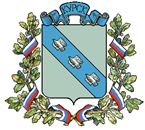                                                   АДМИНИСТРАЦИЯ ГОРОДА КУРСКАКурской областиПОСТАНОВЛЕНИЕ«31» января 2019г.                                       г. Курск                              № 148В соответствии с пунктами 2, 3 решения Курского городского Собрания от 29.01.2019 № 64-6-РС «О дополнительных мерах социальной поддержки                               по обеспечению бесплатным питанием детей, обучающихся                                     в муниципальных образовательных организациях, реализующих основные общеобразовательные программы начального общего, основного общего, среднего (полного) общего образования и в социально ориентированных некоммерческих организациях, осуществляющих деятельность в области образования, просвещения и содействие духовному развитию личности, получающих субсидию из бюджета города Курска»                                                     ПОСТАНОВЛЯЮ:1. Внести в пункт 5.2. Положения об организации бесплатного питания детей, обучающихся в образовательных учреждениях, находящихся                         в ведении комитета образования города Курска и реализующих основные общеобразовательные программы начального общего, основного общего, среднего (полного) общего образования и в социально ориентированных некоммерческих организациях, осуществляющих деятельность в области образования, просвещения и содействие духовному развитию личности, получающих субсидию из бюджета города Курска утвержденное  постановлением Администрации города Курска от 07.03.2013 № 755 (в ред. от 12.12.2018 № 2838) следующее изменение:слова «60 рублей» заменить словами «75 рублей».2. Управлению информации и печати Администрации города Курска (Комкова Т.В.) обеспечить опубликование настоящего постановления            в газете «Городские известия» и размещение на официальном сайте Администрации города Курска в информационно-телекоммуникационной сети «Интернет».3. Постановление вступает в силу со дня его официального опубликования и распространяется на правоотношения, возникшие                          с 1 февраля 2019 года.Глава города Курска                                                                           Н.И. ОвчаровРодственные отношенияФ.И.О.ДатарожденияМесто работы, учебыНаличиеинвалидностиМать (законный представитель, мачеха)Отец (отчим)Дети (несовершеннолетние)N п/пФИОобучающегосяКлассАдрес регистрации по местужительстваФИОродителя (законного представителя)Категория(многодетнаясемья, одинокая мать, инвалид и др.)РешениеРодственные отношенияФ.И.О.Дата рожденияМесто работы, учебыДоходы(з/п, стипендия, дет. пособия, алименты, пенсия и др.)Наличие инвалидностиМать (законный представитель, мачеха)Отец (отчим)Дети (несовершеннолетние)Родственные отношенияФ.И.О.Дата рожденияМесто работы, учебыНаличие инвалидностиМать (законный представитель, мачеха)Отец (отчим)Дети(несовершеннолетние)О внесении изменения в постановление Администрации города Курскаот 07.03.2013 № 755 (в ред. от 12.12.2018 № 2838)  